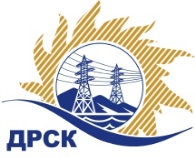 Акционерное Общество«Дальневосточная распределительная сетевая  компания»Протокол № 100/МЭ-ВПзаседания закупочной комиссии по выбору победителя по открытому  запросу предложений на право заключения договора: «Масла и смазки для автомобильной и спец. техники, филиал ХЭС» закупка 200 лот 3 раздел 4.2.  ГКПЗ 2017ПРИСУТСТВОВАЛИ: члены постоянно действующей Закупочной комиссии АО «ДРСК»  2-го уровня.Форма голосования членов Закупочной комиссии: очно-заочная.ВОПРОСЫ, ВЫНОСИМЫЕ НА РАССМОТРЕНИЕ ЗАКУПОЧНОЙ КОМИССИИ: Об утверждении результатов процедуры переторжки.Об итоговой ранжировке заявок.О выборе победителя запроса предложений.РЕШИЛИ:ВОПРОС 1 «Об утверждении результатов процедуры переторжки»Признать процедуру переторжки состоявшейся.Принять окончательные цены заявок участниковВОПРОС 2 «Об итоговой ранжировке заявок»Утвердить итоговую ранжировку заявокВОПРОС 3 «О выборе победителя запроса предложений»Признать Победителем открытого  запроса предложений «Масла и смазки для автомобильной и спец. техники, филиал ХЭС»  участника, занявшего первое место в итоговой ранжировке по степени предпочтительности для заказчика: ИП Мельников Н.Н. (MAXINTER) (675016, Амурская обл., г. Благовещенск, ул. Богдана Хмельницкого, 77) на условиях: Цена  1 332 540,00 руб. без НДС (1 129 271,19 руб. с учетом НДС). Срок поставки: 31.10.2017 г.    Условия оплаты: В течение 30 календарных дней, с даты получения товара. Гарантийный срок: соответствует гарантийному сроку изготовителя.  Заявка имеет правовой статус оферты и действует до 31 января 2017 г.Исп. Ирдуганова И.Н.Тел. 397-147город  Благовещенск№ ЕИС – 31604458581 (МСП)«17 » января   2017 года№п/пНаименование Участника закупки и место нахожденияОкончательная цена заявки, руб. без НДС.1ООО "Импорт Лубрикантс" (680031, Россия, Хабаровский край, г. Хабаровск, ул. Карла Маркса, д. 203, корп. В) 1 198 350,852ИП Мельников Н.Н. (MAXINTER) (675016, Амурская обл., г. Благовещенск, ул. Богдана Хмельницкого, 77)1 129 271,19Место в итоговой ранжировкеНаименование Участника закупки и место нахожденияПервоначальная цена заявки, руб. без НДС.Окончательная цена заявки, руб. без НДС.1 местоООО "Импорт Лубрикантс" (680031, Россия, Хабаровский край, г. Хабаровск, ул. Карла Маркса, д. 203, корп. В)1 198 350,85 1 198 350,852 местоИП Мельников Н.Н. (MAXINTER) (675016, Амурская обл., г. Благовещенск, ул. Богдана Хмельницкого, 77)1 199 483,101 129 271,19Ответственный секретарь Закупочной комиссии: Елисеева М.Г.  _____________________________